INSTRUKCJA  WYDATKOWANIA  ŚRODKÓW  
Z  DOTACJI  CELOWEJ  NA  MŁODYCH  NAUKOWCÓWŚrodki z dotacji na młodych naukowców można przeznaczyć na:zakup materiałów, np.:książek;materiałów biurowych (w tym papieru ksero, tonera do drukarki, a z wyłączeniem toreb na laptopy, etui do tabletów);urządzeń w kwocie nie wyższej niż 500 zł (np. myszki, klawiatury);wyjazdy krajowe i zagraniczne w celu prowadzenia badań i upowszechniania ich wyników;usługi obce (z wyłączeniem szkoleń), np.:opłaty konferencyjne;tłumaczenia;usługi poligraficzne (publikacje, wydanie monografii, publikacji, usługi kserograficzne itp.);licencje nie droższe niż 3 500 zł;wykonanie badań ankietowych;tłumaczenia realizowane na podstawie umowy zlecenie pomiędzy UE we Wrocławiu a tłumaczem – osobą fizyczną;zakup aparatury naukowo-badawczej w kwocie powyżej 500 zł oraz usług licencyjnych w kwocie powyżej 3 500 zł.Faktury i rachunki dotyczące poniesionych wydatków powinny być wystawione na:Uniwersytet Ekonomiczny we Wrocławiuul. Komandorska 118/12053-345 WrocławNIP: 896-000-69-97;opisane i zarejestrowane w Katedrze. W opisie powinny znajdować się:pieczątka Katedry;data wpłynięcia faktury;informacja o poniesionym koszcie (co i w jakim celu zakupiono);źródło finansowania z MPK;nr z rejestru zamówień publicznych (uzyskany w Katedrze);informacje o zakupie w odniesieniu do ustawy Prawo Zamówień Publicznych (pieczątka jest dostępna w sekretariacie Katedry, można to wpisać ręcznie);wpis Wyłącznie na cele badawczo-naukowe – zwolnione;wpis Sprawdzono pod względem merytorycznym’ i podpis Kierownika badań;jeśli faktura została zapłacona przez Kierownika badań gotówką lub przelewem należy:umieścić wpis Sposób zapłaty gotówka/przelew/karta. Zwrot kwoty … dla … przelewem na konto …/jak w Dziale Płac;dołączyć potwierdzenie przelewu (gdy zapłacono przelewem);pod względem merytorycznym powinien być podpis Kierownika Katedry;w przypadku faktury zagranicznej za:usługę – należy podać datę wykonania usługi;materiały – należy podać datę przekroczenia granicy przez przesyłkę.Fakturę można opisać ręcznie lub wydrukować na jej odwrocie tabelę z Załącznika 1 (albo podpiąć wydrukowany na osobnej kartce załącznik) i uzupełnić nagłówek z pieczątką Katedry i informacjami o fv, punkty 1 i 2 oraz opcjonalnie punkt 4.Zakupy sprzętu komputerowego oraz licencji (np. MS Office) odbywają się w drodze przetargu przez Dział Obsługi Sieci i Systemów Komputerowych – telefon kontaktowy 71 36 80 486.Zanim zamówienie na sprzęt zostanie dostarczone do ww. Działu, należy potwierdzić dostępność środków w Sekcji Badań Naukowych (pieczątka i podpis na zamówieniu).Materiały biurowe powinny być pobierane z Magazynu głównego lub Magazynu Komputerowego Uczelni na podstawie druku RW zatwierdzonego przez Kanclerza UE.Jeżeli danego materiału nie ma w Magazynie, można zakupu dokonać samodzielnie, a na fakturze powinien być podpis pracownika Magazynu z informacją o braku takiego asortymentu.Jeżeli faktura wystawiona została na kwotę wyższą niż 2 000 zł, należy podłączyć do niej:zamówienie podpisane przez Kierownika badań oraz Kwestora;załącznik nr 7 do Regulaminu udzielania zamówień publicznych (Załącznik 2).Jeżeli faktura wystawiona została na kwotę wyższą niż 10 000 zł, należy podłączyć do niej:zamówienie podpisane przez Kierownika badań oraz Kwestora;Załącznik nr 5 do Regulaminu udzielania zamówień publicznych (zamiast Załącznika 7 do ww. Regulaminu - Załącznik 3);kopię umowy, na podstawie której dokonano zakupu.Na piśmie dotyczącym przedpłaty za konferencję, publikację (również książki, odczynniki i in.) powinny znajdować się:pieczątka Katedry;znak sprawy;informacja czego dotyczy przedpłata;kwota przelewu i termin zapłaty;adres i NIP odbiorcy przelewu;źródło finansowania z MPK;nr z rejestru zamówień publicznych (uzyskany w Katedrze);informacje o zakupie w odniesieniu do ustawy Prawo Zamówień Publicznych (pieczątka jest dostępna w sekretariacie Katedry, można to wpisać ręcznie);podpis kierownika badań.Po otrzymaniu faktury za dokonaną przedpłatę, należy niezwłocznie dostarczyć ją opisaną jw. do Sekcji Badań Naukowych.W celu odbycia krajowej podróży służbowej należy przed wyjazdem dostarczyć do Sekcji Badań Naukowych wniosek o wystawienie delegacji (forma dowolna), w którym powinny znajdować się:pieczątka Katedry;imię, nazwisko i stanowisko wyjeżdżającego;miejscowość, do której wyjeżdża;data wyjazdu;cel podróży – konferencja, seminarium, warsztaty, badania naukowe;środek lokomocji;źródło finansowania;podpis Kierownika Katedry.Doktoranci niezatrudnieni w UE wnioskują o wyjazd i rozliczają go na Zleceniu podróży dla realizacji zadań na rzecz Uniwersytetu Ekonomicznego we Wrocławiu (Załącznik 4) – Przykład 1.Po powrocie z wyjazdu służbowego należy w ciągu 2 tygodni złożyć w Sekcji Badań Naukowych rozliczony druk delegacji wraz z załącznikami.Instrukcja rozliczania delegacji krajowych znajduje się w Załączniku 5.Wnioskowanie i rozliczanie zagranicznych wyjazdów służbowych odbywa się za pośrednictwem Centrum Współpracy Międzynarodowej – 71 36 80 861 Tomasz Pasich.Umowa zlecenie na wykonanie tłumaczenia powinna być zawarta pomiędzy Prorektorem ds. Nauki a tłumaczem i sporządzona w dwóch egzemplarzach.Do umowy załącza się 1 egzemplarz rachunku i, jeśli tłumacz nie jest pracownikiem UE, oświadczenie do celów podatkowo-ubezpieczeniowych.Przykład 1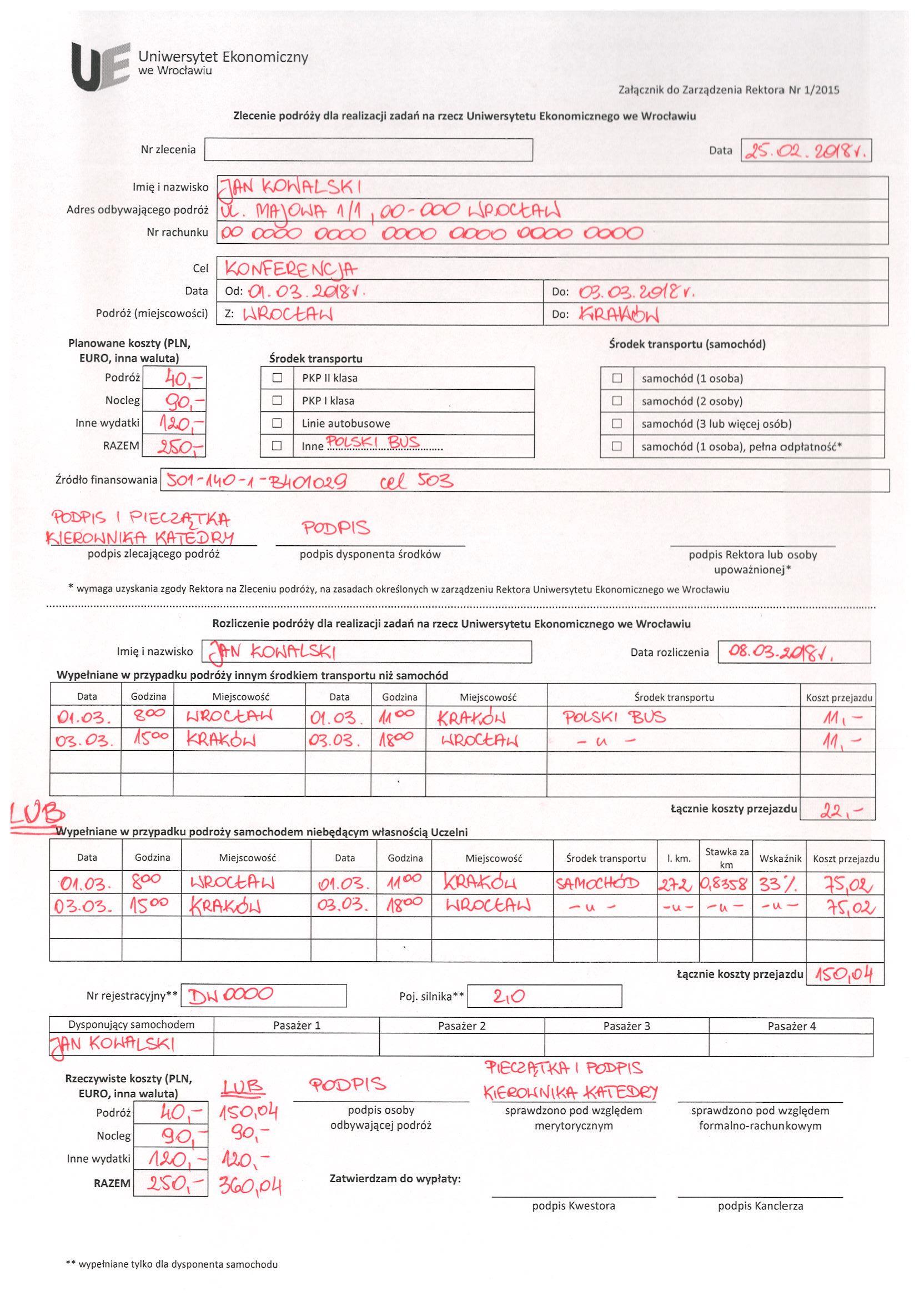 